Управление культуры и туризма администрации Городецкого муниципального районаМБУК «Городецкая ЦБС»Смольковская сельская библиотека – филиал №23акция - поиск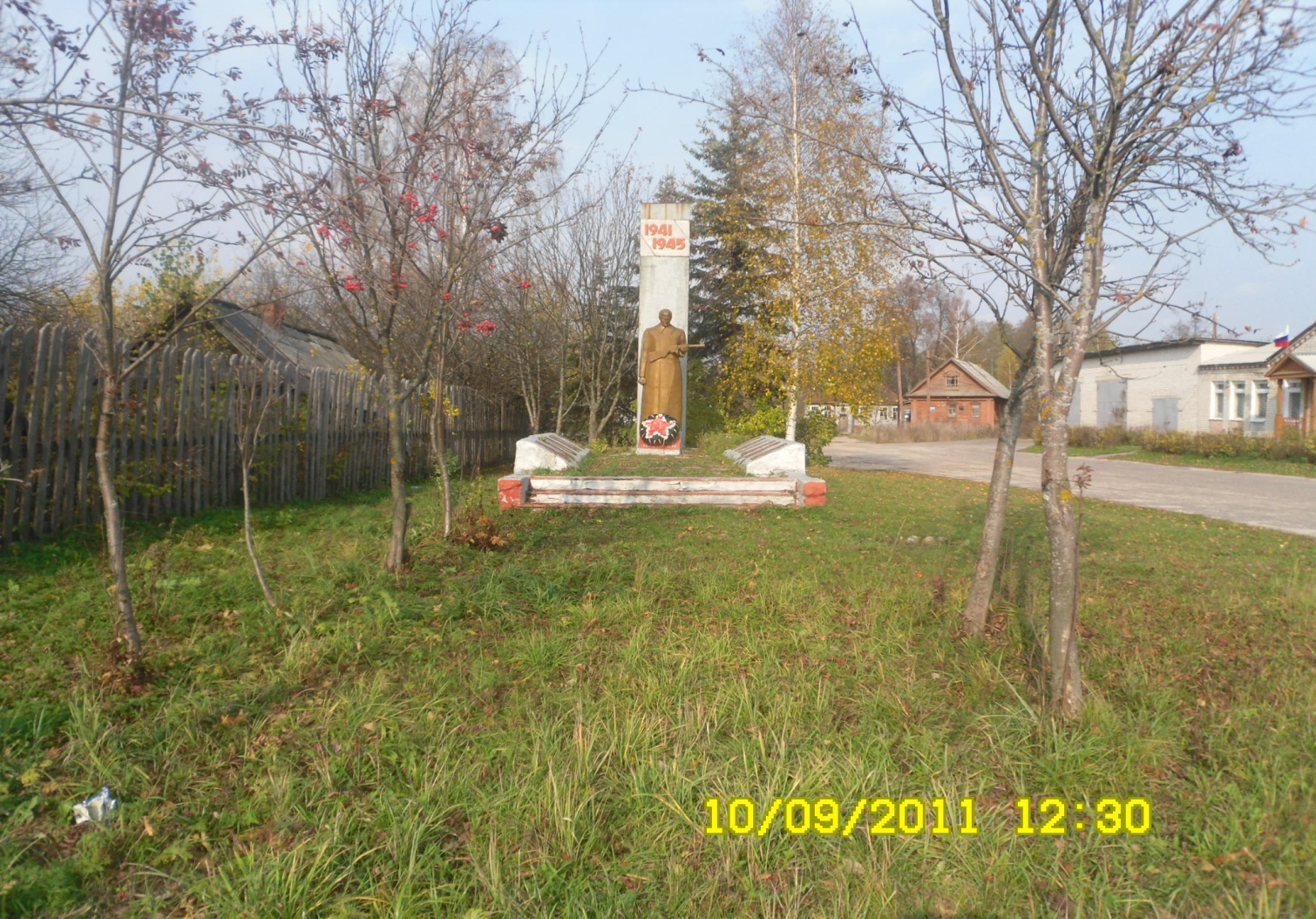 с. Смольки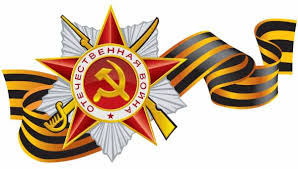 Великая Отечественная война не обошла стороной ни одну семью в нашей стране. Мы, внуки и правнуки участников Великой Отечественной войны должны всегда помнить какой ценой страна получила мир, должны гордиться подвигом предков, которые освободили от фашизма не только нашу Родину, но и Европу. Сегодня из - за рубежа раздаются голоса о том, что победа над фашизмом в 1945 – м году – это прежде всего заслуга Америки и Великобритании. Это их «доблестные крепкие парни разделались с фашизмом». Об участии нашей страны говорится мимоходом. История переписывается, подстраивается под политические интересы. Погибшие не могут ответить. За них это обязаны сделать мы. Нам, потомкам народа – победителя надо сохранить правду о войне, передать её, как эстафету, своим внукам и правнукам. Наши потомки должны знать о том далеком от них прошлом, должны знать в чем сила России, победившей фашизм, перед которым пали другие государства. Великая Отечественная война – война народа, который любит свое Отечество, не жалеет жизни для его свободы. Отцы, мужья, братья, сыновья – на фронте; женщины, дети, старики – в тылу. Все как могли старались приблизить день победы.  Уходили в партизаны, сутками стояли у станка на заводе, растили хлеб. На передовой и в тылу - ковали общую победу. Только на территорию нашего Смольковского сельского совета с фронта не вернулись  290 человек. Время неумолимо. Оно уносит из жизни ветеранов – фронтовиков, защитников нашей Родины. Низкий им поклон, безграничное уважение всем – вернувшимся и погибшим. Мы должны сохранить для грядущих поколений память о подвиге нашего народа, гордость за своих земляков, не щадивших себя во имя победы над врагом.Памятник погибшим землякам был открыт в селе Смольки 9 мая 1963года.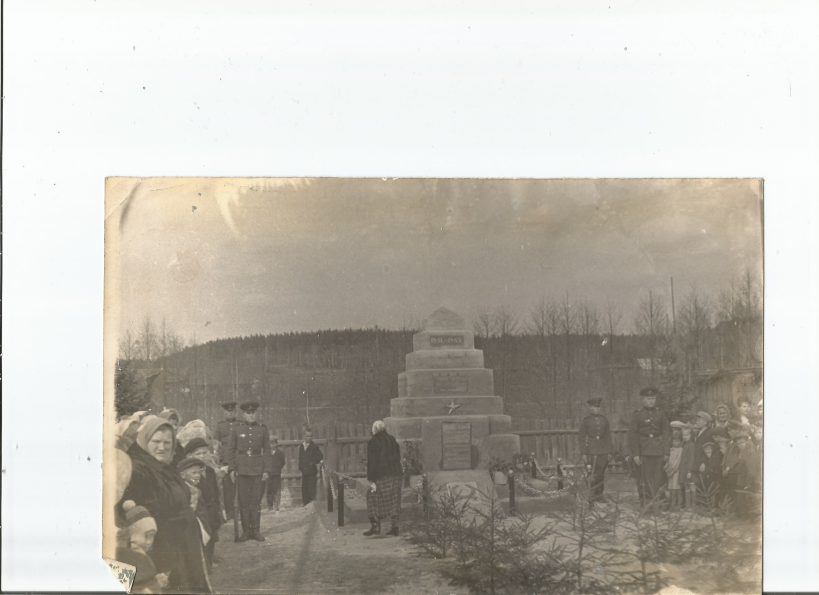 Матрена Исаевна Вольская.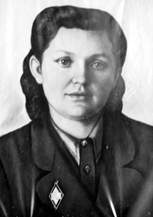 Родилась Матрена Исаевна в крестьянской семье, в 1919году. В школу пошла лишь в 1931 году, сразу во 2 класс, до этого занималась дома. Сама научилась читать, писать и считать. В 1937 году успешно окончив Босинскую семилетнюю школу, поступила на заочное отделение Дорогобужского педагогического училища, и одновременно начала работать библиотекарем в школе. В год начала войны девушка закончила обучение.Началась другая жизнь. С первых дней оккупации Смоленской области гитлеровскими войсками, супруги Вольские вместе с другими учителями создали в Дорогобужском районе подпольную группу. Мотя (Матреной Исаевной её называли только в школе) распространяла сводки Совинформбюро, собирала оружие, вела разведывательную деятельность. В доме Вольских была конспиративная квартира секретаря Духовщинского райкома партии Петра Цуранова. Причем дом был всего в 75 метрах от сельского совета, где во время оккупации был полицейский участок и волостное управление. Связь с партизанами осуществляла Мотя. В отряде её знали по кличке Месяц. В конце ноября 1941 года вся подпольная группа ушла в лес, к партизанам. В отряде Мотя была разведчицей, участвовала в боевых действиях. За одну из операций в 1942 году Матрена Вольская была награждена орденом Красного Знамени.Партизанская школа сурова, но она закаляет характер, делает людей более стойкими. Но даже свою партизанскую жизнь Матрена Исаевна считала лишь подготовкой к тому самому главному делу – к эвакуации детей. «Не будь у меня опыта партизанской работы, - говорила она,- не смогла бы я вывести ребятишек».Необходимость эвакуации детей была острой. «Немцы совсем озверели. За три дня сожгли 24 деревни, жителей всех уничтожили. Детей рядами клали по дорогам, давили танками» - докладывал на Большую землю Петр Цуранов.Тогда же в фашистских штабах появилась директива, предписывающая немедленно приступить к депортации в Германию всего пригодного для работы населения. Чтобы спасти детей и подростков от принудительного угона в Германию, была разработана операция «Дети». Партизаны соединения «Бати»обследовали маршрут, составили карту заминированных полей. Было решено выводить детей на станцию Торопец Тверской области через Ильино и Старую Торопу. Длина маршрута – около 200 километров.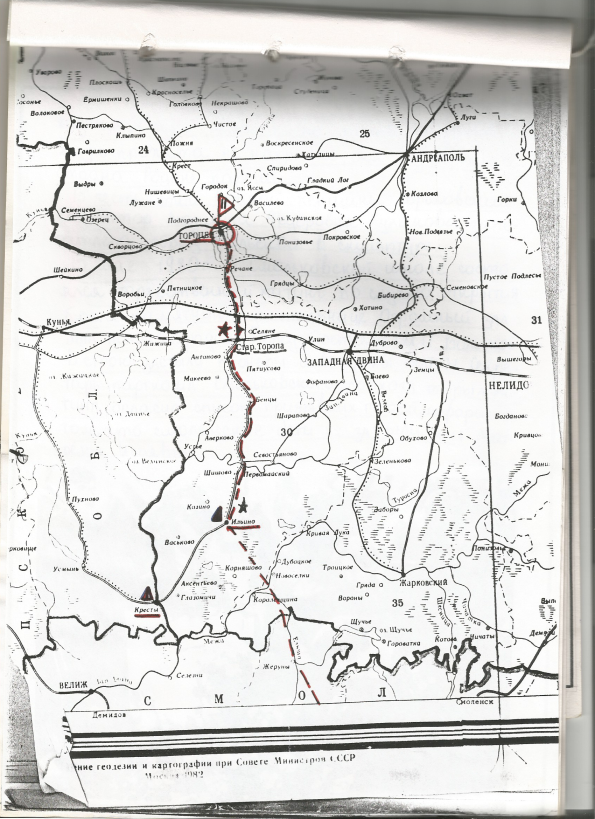 Матрена Исаевна Вольская была назначена руководителем этой операции. В начале июля 1942 года колонна из 1500 детей, разделенных на группы двинулась в путь. При каждой группе была подвода, где лежал мешок сухарей и ехали самые слабые и маленькие дети. Помогали М.И. Вольскойв этом трудном пути, учительница Варвара Сергеевна Полякова и фельдшер Екатерина Ивановна Громова.Дети шли собрано, не хныча. Но в пути по «партизанскому коридору» бывало всякое, в том числе и налеты фашистских стервятников. Бомбят и бомбят, жестоко, беспощадно. Ребята как только услышат команду «Воздух!» тут же рассыпаются, как цыплята по кусточкам, ложбинкам и канавкам. Питались мхом, грибами, древесной корой. Помогали жители лесных селений, но их было мало. Дети спали днем, а взрослым и днем было не до отдыха.В конце «партизанской тропы» на станции Торопец, к детскому отряду присоединилось еще 1700 человек. Дети из других районов Смоленщины. Было выделено 65 вагонов и эшелон с детьми через Андреаполь, Осташков, Рыбинск, Иваново и Ковров прибыл в Горький. Горький стал конечным пунктом, здесь детям предстояло расстаться каждому найти свое место в жизни. 3225 детей принял Горький. Малышей распределили по детским домам, а подростки вскоре начали работать на заводах области, они чем могли приближали победу. После войны кто-то вернулся на Родину, кто-то остался в Горьком, Дзержинске, Выксе, Балахне, на Бору, в Муроме, Городце…Матрена Исаевна Вольская была направлена на работу в Городецкий район. С начала 1943 года и до конца 1976 учебного года работала в Смольковской школе, учителем начальных классов. Свыше 30 лет учила Матрена Исаевна Смольковских детей, стала отличником Народного просвещения. После Победы приехал в Смольки и Михаил Архипович Вольский. Он тоже работал в школе, преподавал физику и трудовое воспитание. В Смольках до 1956 года был детский дом. Бессменными воспитателями там работали Плетневы Татьяна Еремеевна и Александр Михайлович. Татьяна Еремеевна – племянница М,И.Вольской, была тоже эвакуирована со Смоленщины. Матрены Исаевны не стало в 1978 году.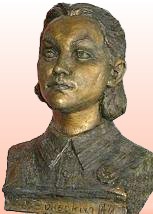 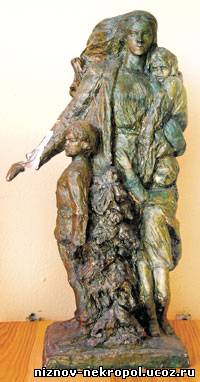 Горьковский скульптор Людмила Федоровна Кулакова создала бюст М.И.Вольской. В мае 1980 года в Смольковской школе состоялся торжественный митинг открытия бюста – памятника учительнице. Зал был полон. Перед бюстом М.И.Вольской застыли в одном строю школьники и ветераны Великой Отечественной войны. Смоленские дети не забыли имя Матрены Исаевны. От имени спасенных детей на митинге выступил Герой Социалистического труда, сталевар из Горького Н.Анищенков.Л.Ф.Кулакова создала проект памятника учительнице. К сожалению он так и остался проектом.В 1988 году следопыты нашей школы совершили велопоход по «партизанской тропе», где проходили Смоленские ребята в тот страшный военный год. Через несколько лет был пеший переход по маршруту, в котором принимали участие следопыты из школ других городов, куда были распределены смоленские ребята в 1942 году.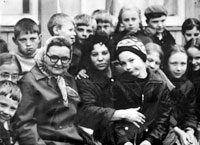 О подвиге М.И.Вольской можно прочитать в книгах:Гавриленков В.М. На земле Демиловской /В.М.Гавриленков .- Смоленское областное издательство «Смядынь», 1994 г.Новиков Л.К. «По следам операции «Дети» /Л.К.Новиков .- Н.Новгород, 1997 г.Новиков Л.К., Дроздова.Н.М. «Операция «Дети» /Л.К.Новиков, Н.М.Дроздова .- Горький: Волго-Вятское кн.изд-во, 1986 г.Смирнов И.А. Смоленск – город – герой .- М.: Воениздат, 1988г..- (Города – герои)Память Матрены Исаевны Вольской чтят спасенные ею дети. Они посвящают ей стихи.Пусть жизнь её, как яркий факел света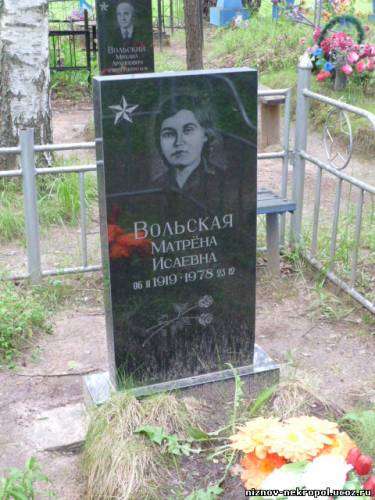 Тем, кто готов отдать своюЗа то, чтоб улыбались дети.Отважным я свой гимн пою.И пусть спасенные Матреной дети –Теперь уже с солидной сединой –Расскажут всем, как жарким летомДелили версты длинные с войнойСегодня, когда мы все вместеПришли к могиле женщины родной,На этом освященном местеМы сотворим поклон земной,Цветы положим на могилуИ помолчим в тиши погоста,Но слез сдержать не хватит силы.Мы выпьем горькую без тоста,Стесняться слез святых не надо –Они ей и молитва, и награда!В. СустаеваУголок памяти учительнице есть в музее боевой славы в Смольковской школе. Улица, где жила Матрена Исаевна названа её именем.Александр Николаевич Терентьев.Родился А.Н.Терентьев в деревне Амачкино Павловского района Нижегородской области, в крестьянской семье.После школы закончил педагогическое училище, поработать не успел, призвали в армию. Из  павловских призывников отобрали 6 человек и отправили в Ленинградское техническое авиационное училище.  Из шестерых экзамены сдали двое. Один из них был Терентьев.  Проучились год и началась  война. Остальную программу проходили по ускоренному курсу. Александр Николаевич  - участник обороны Ленинграда, Как вспоминал ветеран : «бои были жаркие». Именно тогда Александр Терентьев понял, что «солдатами не рождаются». Победу встретил в г. Куйбышеве. Радость, смех, счастье и слезы. Ни одну семью не обошла стороной война.  Так и его братья, Николай и Евгений остались лежать на поле боя той страшной войны. Александр Николаевич демобилизовался в 1946 году. Чтобы наверстать упущенное за годы, отнятые войной, поступил в Горьковский педагогический институт. Днем учился , а вечерами разгружал баржи, чтобы прокормиться. Институт закончил с отличием, и был назначен в Смольковскую школу директором.  Здесь он и работал с 1949 года до увольнения на пенсию в 1982 году. Выходец из крестьян, добросовестный и трудолюбивый , с чистой русской душой человек – воспитал не одно поколение смольковских детей, которые на всю жизнь сохранили о нем добрую память.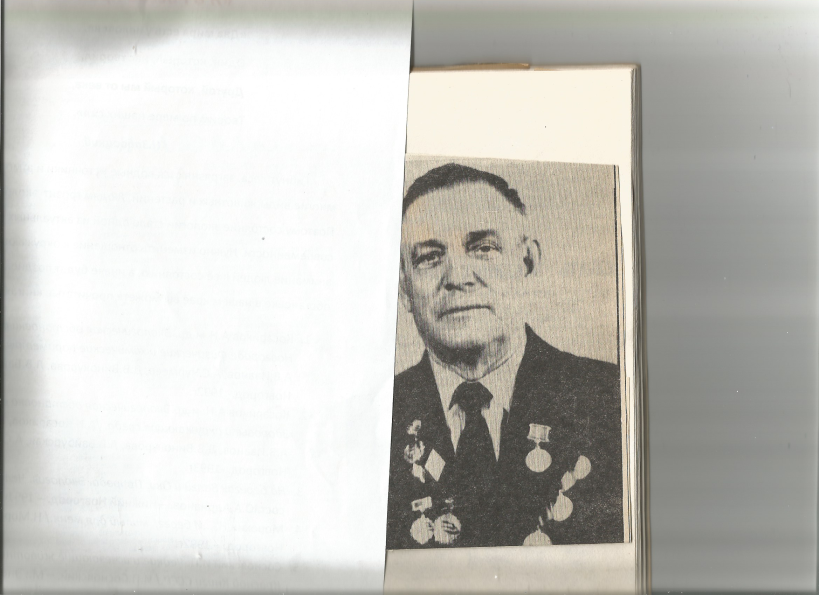 Николай Иванович Шалашугин.Николай Шалашугин выходец из многодетной крестьянской семьи. Жила семья в деревне Дырино. Начальная школа была в соседнемФилонове.С 6 класса учился в Смольковской школе, которая была в те годы семилетней, закончил в 1937 году. Подавал большие надежды. Вся семья хотела чтобы Николай учился дальше. Он поступил в Городецкое педагогическое училище и закончил его в 1940 году. Сразу же был призван в армию, попал в учебный отряд пограничных войск. Учеба в педучилище оказала влияние на дальнейшую службу. За абсолютный музыкальный слух, внимательность и усидчивость его зачислили в школу радистов. Готовили к службе на пограничных военно – морских катерах. Война. Свидетельства об окончании школы радистов им вручили без экзаменов. Увезли в Батуми, в школу младших командиров. Располагалась она высоко в горах, в старой крепости. Днем учили, а вечером спускались к морю, в прибрежную полосу и до утра ждали немецких десантников, чтобы не дать занять берег. Потом направили в город Поти в приемный радиоцентр. В июне 1942 года старший матрос Шалашугин был уже начальником передвижной радиостанции. Был ранен, не долечившись в госпитале рвался к своим, на передовую. Назначен начальником радиостанции в 9 –ю горно – стрелковую дивизию, Потом служил в отдельном дивизионе канонерских лодок. Приходилось сутками нести вахту в море, вслушиваясь в малейшие шорохи в эфире, безошибочно принимать и передавать до 200 знаков в минуту во время шторма или под разрывами снарядов. Старший матрос-радист Шалашугин награжден орденами Красной Звезды и Отечественной войны, медалями «За оборону Кавказа», «За боевые заслуги», «За освобождение Новороссийска», «За освобождение Севастополя». После войны направили на работу учителем в Вязовскую начальную школу Долгушинского сельсовета. А в 1952 году перешел в Смольковскую школу, где и проработал более 30 лет учителем физкультуры и начальной военной подготовки. Смольковская школа во времена работы здесь Николая Ивановича славилась своими спортивными достижениями, не только в районе, но и в области. И выйдя на заслуженный отдых, Н.И.Шалашугин не терял связи со школой. Он часто приходил в родные стены, встречался с ребятами, много рассказывал о Великой Отечественной войне. Но не любил говорить о себе, чаще вспоминал о своих друзьях, с которыми прошел войну. Каких только не было у них на корабле национальностей, а лучшими друзьями его были украинцы Василий Кондратенко и Александр Музыка, армянин Алик Гукасян. Разве могли они тогда подумать, что окажутся в разных государствах.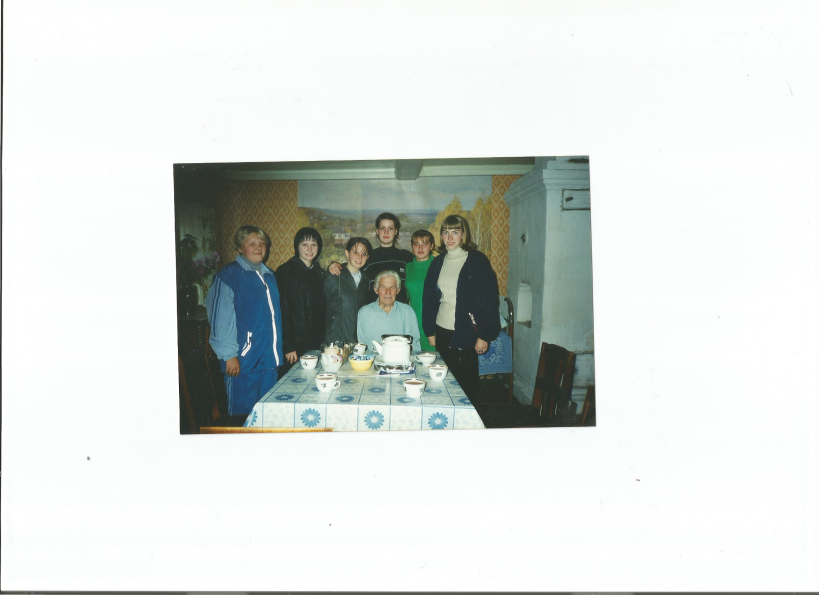 Борис Семенович Стручков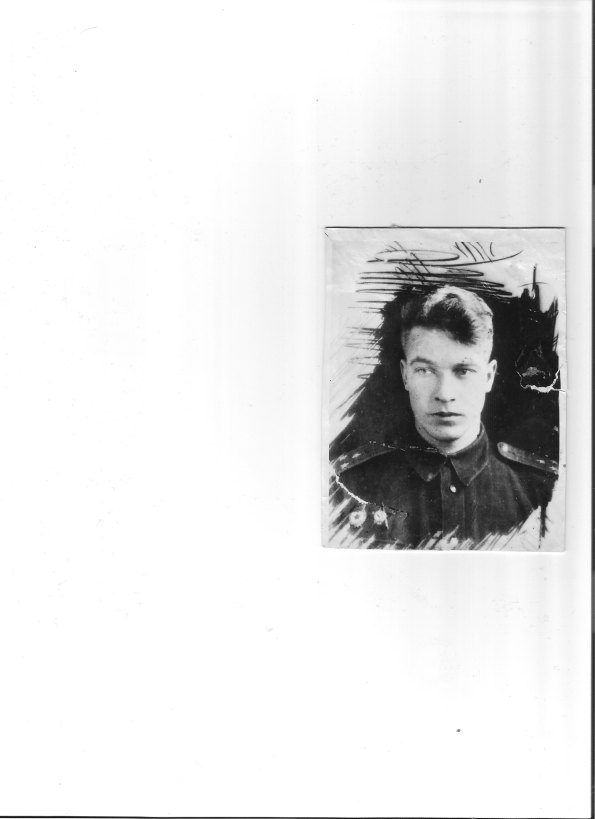 Гвардии лейтенант. Участвовал в Курской битве, Освобождении Варшавы, воевал на 1-ом Украинском фронте. Награжден орденом Великой Отечественной войны 1 –й степени, медалью «За победу над Германией». После войны работал воспитателем в интернате при Смольковской школе.Плетнев Александр Михайлович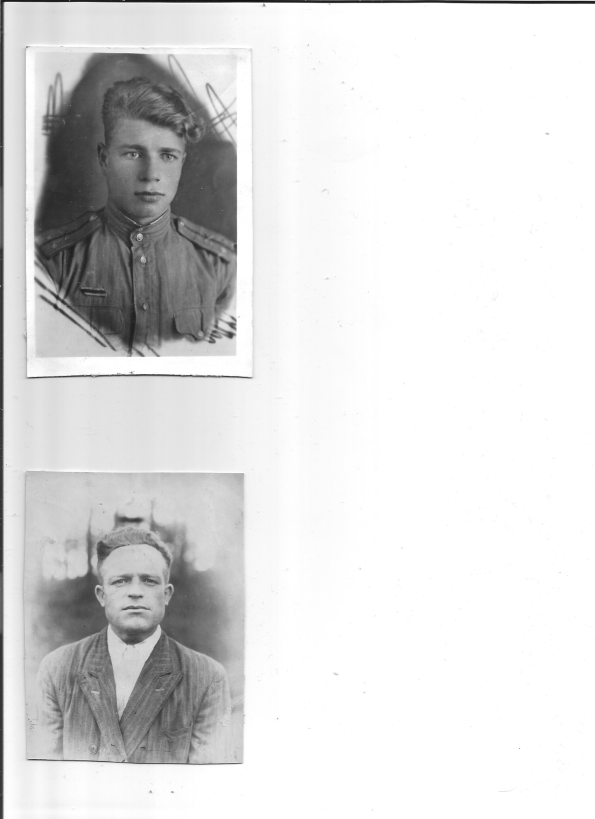 Награжден медалью «За боевые заслуги», медалью «За отвагу». После войны работал воспитателем в Смольковском детском доме, затем, после его закрытия , учителем в Никольской школе.Кудряшов Василий ДмитриевичНагражден орденом Красной Звезды, медалью «За победу над Германией». После войны работал в Смольковском сельпо.Введенский Борис КонстантиновичЕфрейтор саперных войск. Участвовал в освобождении Кавказа, Сталинграда и других городов. Награжден медалями: «За боевые заслуги», «За оборону Кавказа», «За оборону Сталинграда», «За победу над Германией».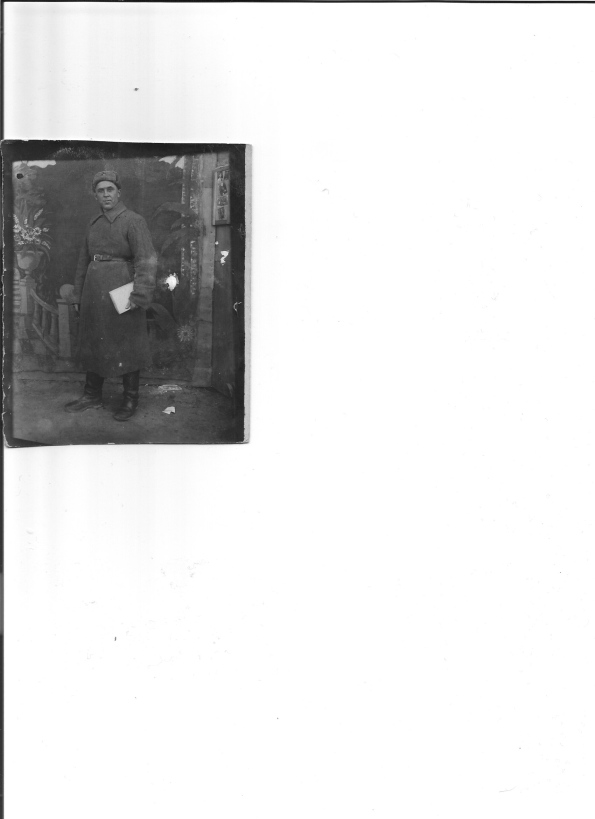 Тумаков Евстафий ЕфимовичСтаршина 1 –й статьи. Воевал в составе Балтийского флота. Награжден медалями: «За оборону Ленинграда», «За победу над Германией». Работал завхозом в Смольковской школе.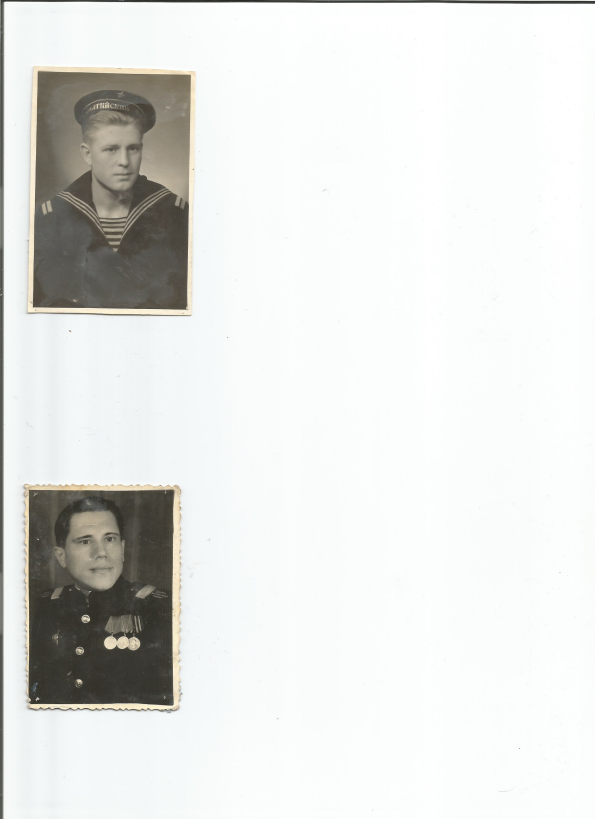 Голубин Сергей Георгиевич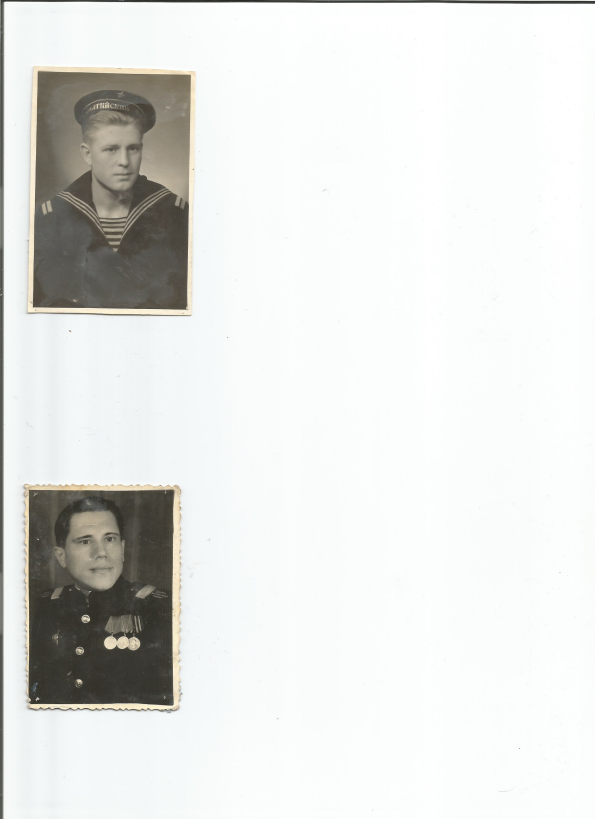 Участвовал в обороне Ленинграда. Награжден орденом Красной Звезды, медалями: «За оборону Ленинграда», «За боевые заслуги», «За победу над Германией». Работал лесником в Городецком лесничестве.Конев Николай Семенович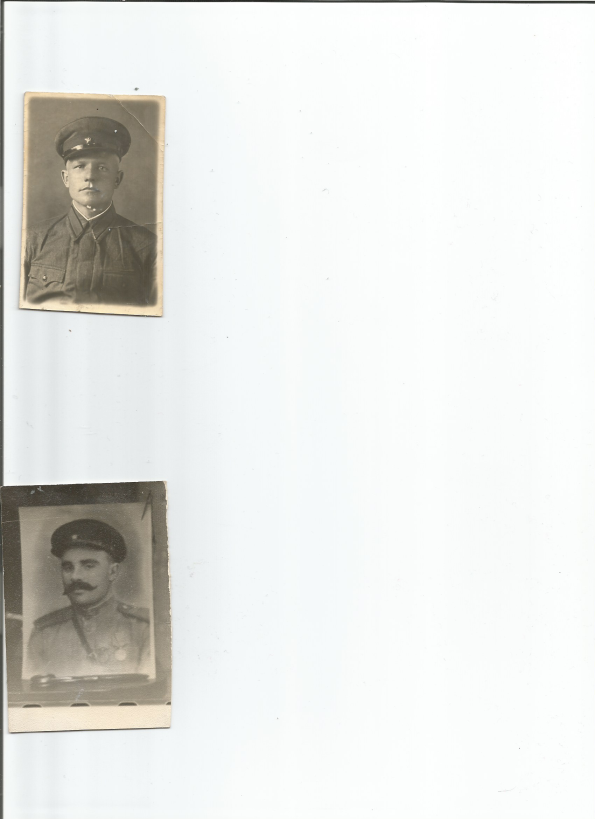 Награжден медалями : «За отвагу», «За боевые заслуги», «За победу над Германией». Работал в колхозе «Смольковский»Вольский Михаил Архипович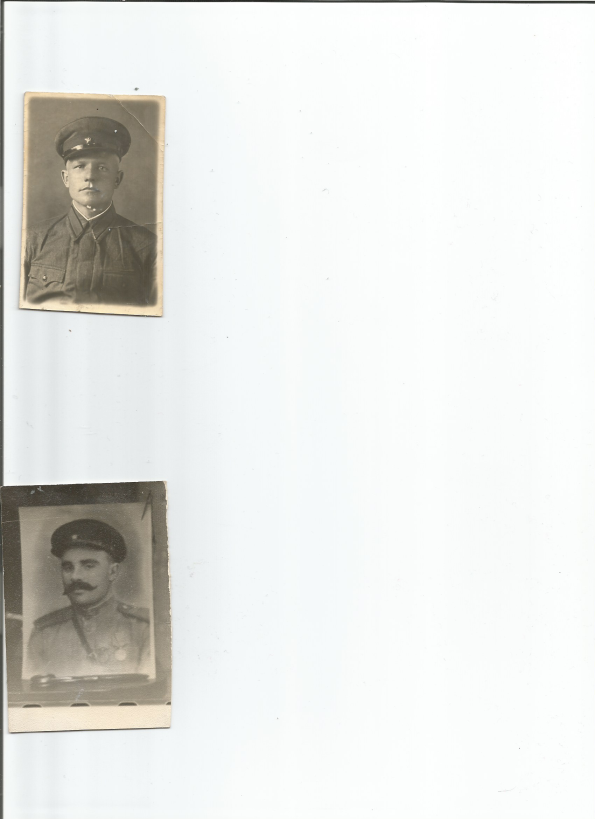 До войны жил в Духовщинском районе на Смоленщине. Работал учителем. В самом начале войны был подпольщиком, в их доме был штаб Петра Цуранова, секретаря райкома, одного из организаторов партизанского движения.         М. А.Вольский - участник партизанского движения на Смоленщине.Воевал в 1 –м отряде 1 – партизанской бригады соединения «Бати». Командир взвода. Дважды ранен. Имеет награды: 2 медали «За боевые заслуги», «За отвагу», «За взятие Кенигсберга», «За победу над Германией». После войны приехал в село Смольки, где к тому времени, жила и работала его жена – Матрена Исаевна Вольская, после эвакуации детей и подростков из оккупированной фашистами Смоленщины. Преподавал в Смольковской школе.Воронин Сергей Федорович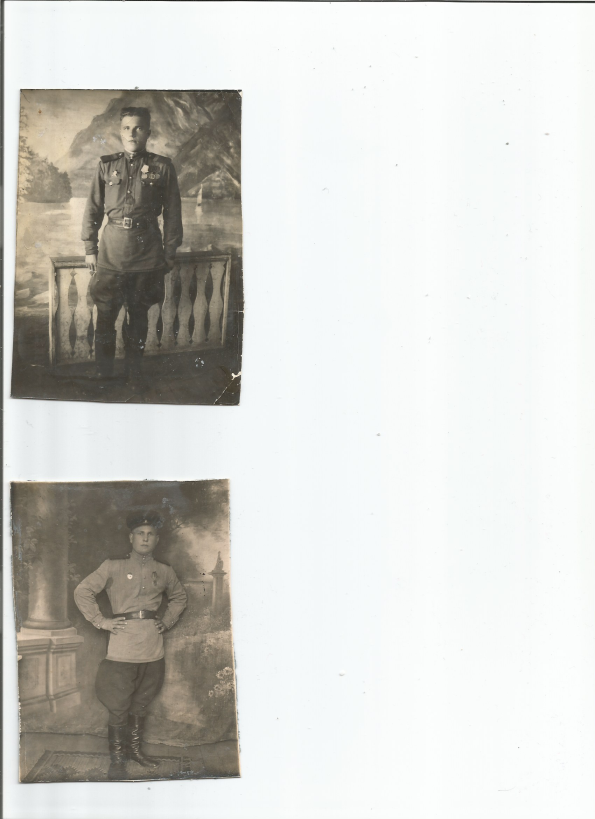 Участвовал в боях на Орловско – Курской дуге, за взятие Кенигсберга. Награжден медалями: «За отвагу», «За взятие Кенигсберга», «За победу над Германией». Работал в воинской части рядом с селом.Мыров Павел ЯковлевичНагражден медалями «За отвагу», «За взятие Кенигсберга», «За победу над Германией».Грибов Григорий Иванович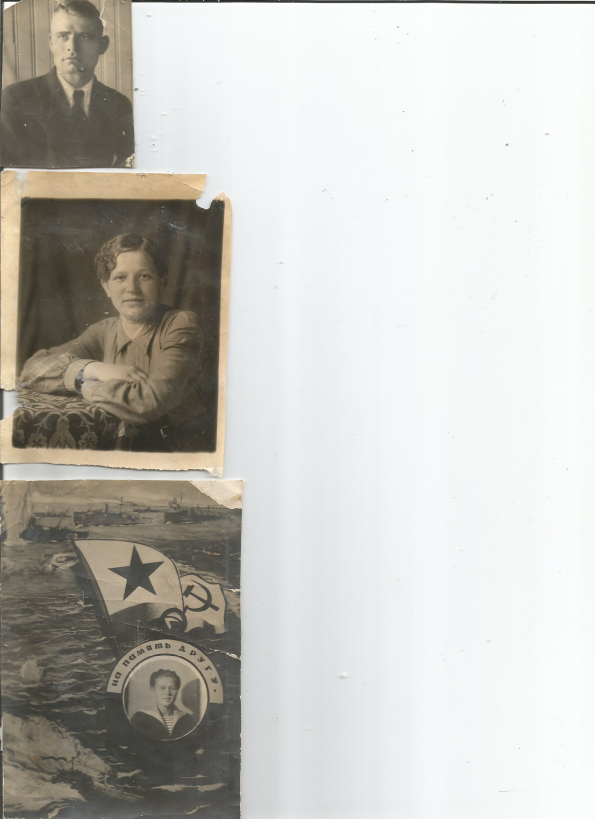 Участник обороны Ленинграда, был ранен. Награжден медалями: «За оборону Ленинграда», «За победу над Германией». После войны работал в Городецком лесничестве.Морякова Анна ВасильевнаБыла радисткой в тылу врага. Погибла смертью храбрых в феврале месяце 1943 года.Плеханова Анна ЯковлевнаМладший сержант. Воевала в составе Северо – Западного фронта. Награждена медалями: «За оборону Ленинграда», «За победу над Германией». После войны работала в Смольковском сельпо.Горнова Прасковья Яковлевна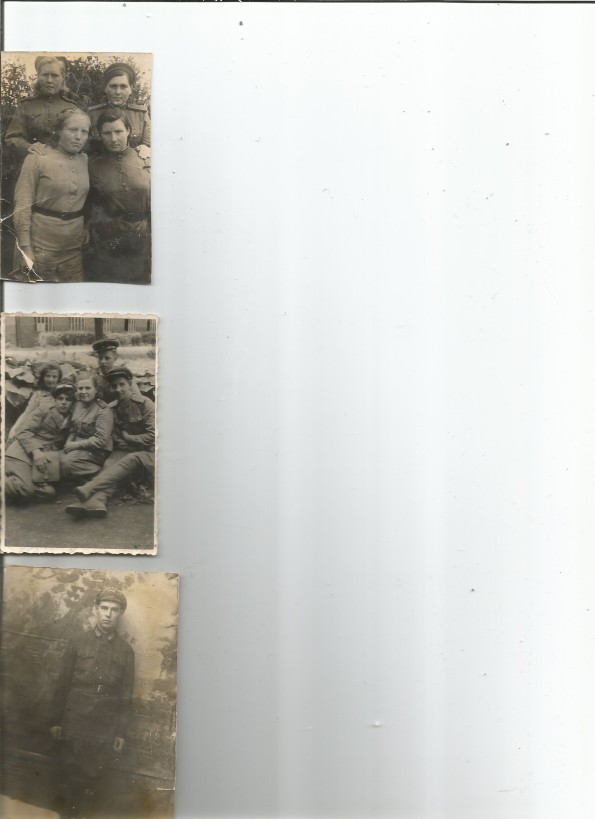 Служила в войсках железнодорожной охраны Северо – Западного фронта. Награждена медалью «За победу над Германией». Работала продавцом в Смольковском сельпо.Аршанская Бронислава СамуиловнаВоевала На 1 – Украинском и Северо-Западном фронтах. Награждена медалью «За победу над Германией». После войны работала учителем в Смольковской школе.Соснин Алексей ВасильевичУчастник боев за Воронеж. Был тяжело ранен, вернулся домой инвалидом.Николай Семенович Малышев.О своем дедушке Н. С. Малышеве написала Юля Малышева. «Одним из ветеранов Великой Отечественной войны был мой дедушка Николай Семенович Малышев. Его уже давно нет в живых, но я хочу рассказать каким он был. В Советскую армию его призвали в августе 1942 года, отправили сначала в Москву в военно-инженерное училище. Изучали подрывное дело, топографию, электротехнику, оружие, в том числе и вооружение противника. К концу октября 1943 года курсантов досрочно выпустили из училища, присвоив им всем звание младших лейтенантов. Дедушка был направлен в распоряжение четвертого Украинского фронта. Во время остановки поезда в городе Сталино на Украине, к вагонам подбежала женщина с криком и плачем. Она рассказала, что фашисты сбросили с самолета игрушки-хлопушки, внутри которых находились взрывчатые устройства. Как только дети притрагивались к игрушке, происходили взрывы, у детей отрывало руки и наносились тяжелые увечья. Молодые лейтенанты помогли обезвредить эти игрушки и тем самым спасли жизни многих детей.При прибытии к месту назначения сразу попали в бой. Фашистские самолеты бомбили эшелон с людьми. Это был первый бой. Потом устанавливали мины, проделывали проходы в минных полях, чтобы пропустить разведку, неоднократно дедушка участвовал в подрывных операциях, встречался лицом к лицу с врагом. Воевал мой дедушка на Украине, принимал участие в освобождении города-героя Севастополя, в Белоруссии, в Польше, форсировал реку Одер. На фронте Николай Семенович был до февраля 1945 года. Когда наши войска вышли на границу с Германией, он был тяжело ранен, при обеспечении переправы около немецкого города Франкфурт. За смелость и мужество он был награжден орденом Красной Звезды и боевыми медалями. Дедушки давно нет с нами, но мы всегда вспоминаем его добрыми словами.Он был хорошим человеком, добрым и ласковым. Люди в Смольках его уважали». К словам внучки можно только добавить, чтопосле войны Николай Семенович много лет проработал главным бухгалтером в совхозе «Смольковский». Как высококлассного специалиста, принципиального и добросовестного работника Н.С.Малышева ценили не только в селе, но и в районе и в области.Сергей Семенович Стручков.Ира Стручкова по праву гордится своим героическим дедушкой.«Когда началась Великая Отечественная война, мой дедушка проходил службу в армии. Так сразу его и направили на войну. Мой дед - участник Сталинградской битвы. В сентябре 1942 года он принимал бой вместе с товарищами по 62 –й роте за высотку 102, которую потом назовут Мамаевым курганом. После войны дедушка ездил на встречу с однополчанами, защитниками Сталинграда. В Сталинграде есть мельница, которую сохранили в том виде, как она была разрушена. Сейчас это памятник. Дедушка рассказывал как они защищали эту мельницу»Татьяна Еремеевна Плетнева.Татьяна Еремеевна училась в школе села Босино на Смоленщине, когда началась война. Пришлось пережить фашистскую оккупацию. Своими глазами она видела, как немцы устраивали облавы на коммунистов и евреев. Сжигали целые деревни, вместе с жителями. Детям иногда сутками приходилось прятаться в подполе, чтобы не попасть под расправу фашистов. Татьяна – племянница М.И.Вольской, воспитывалась в их семье. Несмотря на весь страх и риск она помогала Матрене Исаевне и Михаилу Архиповичу Вольским в подпольной работе. Татьяна ходила в разведку, ездила на лошади по окружающим деревням, собирала продукты для партизан. Впоследствии она вместе с Матреной Исаевной готовила «Операцию «ДЕТИ» и вместе с ними прибыла в Горьковскую область. М.И.Вольская была направлена на работу в Смольковскую школу. Вместе с ней осела в Смольках и Татьяна. Сначала работала воспитателем в колхозном детском санатории, затем в детском доме (был такой в Смольках в 40 –50 –е годы, для детей потерявших родителей во время войны), а потом много лет была учителем начальных классов. На Смольковской земле обрела Татьяна Еремеевна свою вторую Родину. Здесь выросли её дочь и внучка, а теперь уже и правнучка закончила школу. Татьяна Еремеевна Плетнева – характер имела золотой. Чуткая, внимательная, заботливая и справедливая. Вся её жизнь отдана детям. Любовь к детям передала она и своей дочери – Светлане Александровне Шевяковой, которая преподавала в нашей школе английский язык, и внучке Татьяне Валерьевне Колобовой, тоже получившей педагогическое образование.Александр Михайлович Бабайкин.Никогда не забыть людям военного поколения то утро 22 июня 1941 года, когда прервав свои передачи по радио объявили «ВОЙНА!». Так закончилась мирная жизнь уроженца деревни Пульниково 18 – ти летнего Александра Бабайкина. С раннего утра до ночи рыли противотанковые рвы в районе Пуреха Чкаловского района. Продвижение фашистских войск сопровождалось тысячами похоронок. Не обошли они и семью Бабайкиных. Первой пришла похоронка на брата Виктора. Александр рвался на фронт. Ведь враг был уже у стен Ленинграда. В декабре 1941 года призвали в армию и Александра Бабайкина. Отправили на Дальний Восток, три месяца обучения в полковой школе и переброска на японскую границу к озеру Ханка. А обстановка на фронтах становилась все тяжелее. К лету 1942 года стало ясно, что немец стремится к Волге, к Сталинграду. И с Дальнего Востока поезд без остановок везет солдат 166 – го стрелкового полка , в котором служит сержант Бабайкин, к Дону, на передовую. Высадили их на правом берегу, а на левом – немцы. При подготовке понтонной переправы, завязался бой, три батальона были разбиты. Враг бросал в бой все новые и новые силы, непрерывно бомбил. Немцы понимали, что битва за Сталинград будет решающим поворотом в войне, поэтому немецкие самолеты охотились с воздуха даже за одним солдатом, ведя по ним пулеметный огонь.21 августа 1942 года сержант Бабайкин пошел в свой последний бой. Небо было черным от дыма, Грохот стоял такой, что, казалось, лопаются барабанные перепонки. Землю подбрасывало и швыряло в разные стороны, словно воду во время шторма. Бомбили со всех сторон, и все же упорно шли солдаты навстречу горячему ветру пуль, хлеставших из пулеметов. Мины оглушительно лопались, отдавая горелым смрадом взрывчатки, Осколки вгрызались в землю, в тела своих жертв. Сколько длился бой, боец Бабайкин уже не представлял. Винтовку вышибло из рук и он упал, не докричав: «За Родину! За Сталина!»…Оперировали его в полевом госпитале - осколочное ранение верхней конечности с ампутацией пальцев. Вернулся домой в 19 лет инвалидом, имея орден Отечественной войны 1 степени и медаль «За отвагу». До пенсии проработал в совхозе «Смольковский» механизатором, замещал зав. фермой. Работал так, что знающие его люди, долго вспоминали его золотые, искалеченные войной руки.«…С кровавых не пришедшие полей»с. Смольки1. 	Баранов Иван Андреевич2.	Белов Михаил Григорьевич3.	Беляев Николай Григорьевич (Федорович)4. 	Голубев Николай Константинович5.	Голубин Владимир Николаевич6.	Голубин Николай Никандрович7.	Грызин Петр Дмитриевич8. 	Дмитриев Василий Дмитриевич9. 	Дмитриев Юрий Васильевич10. 	Дунаев Лукьян Кузьмич11. 	Калягин Павел Семенович12. 	Колотилов Семен Максимович13. 	Левашев Иван Сергеевич14. 	Макарычев Петр Иванович15. 	Носов Александр Петрович16. 	Носов Яков Никитович17. 	Радонежский Борис Михайлович18.	Репин Изосим Петрович19. 	Тутаев Михаил Андреевич20.	Чистобаев Александр Никитович21.	Чурбанов Алексей Семеновичд. Оскордино1(22)	Махов Николай Иванович2 (23)	Мухин Николай Яковлевич3 (24)	Плетнев Леонид Павлович4 (25)	Смирнов Александр Никифорович5 (26)	Хохлов Иван Алексеевич6 (27)	Шевелев Дмитрий Ивановичд. Ковригино1 (28)	Лаврентьев Петр Григорьевич2 (29)	Никитин Павел3 (30)	Лапшин4 (31)	Чурбанов Александр Федоровичд. Уланиха1 (32)	Ильин Алексей Федоровичд. Шехонино1 (33)	Ретивов Дмитрий Федорович2 (34)	Ретивов Константин Федорович3 (35)	Ретивов Николай Егорович4 (36)	Рыжухин Михаил Павлович5 (37)	Залесский Анатолий Георгиеевичд. Пульниково1 (38)	Бабайкин Виктор Михайлович2 (39)	Каширин Арсентий Константинович3 (40)	Каширин Андрей Павлович4 (41)	Каширин Василий Алексеевич5 (42)	Каширин Иван Алексеевич6 (43)	Каширин Николай Алексеевич7 (44)	Каширин Константин Иванович8 (45)	Каширин Николай Евстафьевич9 (46)	Чалов Алексей Васильевичд. Чешково1 (47)	Свистунов Александр Степанович2 (48)	Свистунов Анатолий Федорович3 (49)	Свистунов Павел Федоровичд. Елево1 (50)	Морин Прохор Ефимович2 (51)	Тибин Степан Константинович3 (52)	Федоров Сергей Александрович4 (53)	Хухлыгин Григорий Александровичд. Ломляево1(54)	Астафьев Сергей Николаевичд. Архипиха1(55)	Головинский Павел Федорович2(56)	Тумаков Григорий Михайлович3(57)	Федосеев Евстафий Александрович4(58)	Шилов Евгений Павлович5(59)	Шилов Павел Федоровичд. Аржаново1(60)	Горнов Александр Иванович2(61)	Горнов Евгений Александрович3(62)	Каширин Яков Васильевич4(63)	Киселев Николай Константинович5(64)	Костров Родион Сергеевич6(65)	Новожилов Федор Васильевич7(66)	Стерлядев Егор Иванович8(67)	Стерлядев Марк Иванович9(68)	Тимофеев Евстафий Васильевичд. Антониха1(69)	Артемьев Федор Петрович2(70)	Елетин Николай Михайлович3(71)	Каленов Андрей Семенович4(72)	Каленов Андрей Васильевич5(73)	Каленов Николай Семенович6(74)	Костров Александр Яковлевич7(75)	Костров Николай Васильевич8(76)	Костров Петр Яковлевичд. Абрамиха (Аржановского с/с)1(77)	Серов Алексей Ивановичд. Ботусино1(78)	Генералов Петр Павлович2(79)	Горохов Николай Алексеевичд. Филипцево1(80)	Горнов Василий Петрович2(81)	Махов Петр Иванович3(82)	Ожигин Григорий Иванович4(83)	Ожигин Николай Иванович5(84)	Ожигин Павел Иванович6(85)	Осипов Павел Евстафьевич7(86)	Осипов Петр Акиндинович8(87)	Соловьев Михаил Федорович)9 (88)	Шитов Иван Андреевич10 89)	Шитов Семен Андреевич11 (90)	Шитов Николай Павловичд. Яблонное1(91)	Рыков Павел Степанович2(92)	Кожанов Иван Федоровичд. Караваево1(93)	Горнов Степан Иванович2(94)	Иванов Федор Степанович3(95)	Леонтьев Дмитрий4(96)	Нестеров Александр Михайлович5(97)	Никуличев Андрей Сергеевич6(98)	Рябков Иван Трофимовичд. Кузнечиха1(99) 	Кокурин Кузьма Сергеевич2(100)	Кокурин Федор Михайлович3(101)	Сбитнев Федор Григорьевичд. Ягодная (Ягодно-Чистное)1(102)	Быстров Николай Васильевич2(103)	Гузовин Александр Иванович3(104)	Гузовин Алексей Яковлевич4(105)	Гузовин Петр Георгиевич5(106)	Гузовин Тимофей Георгиевич6(107)	Калинин Петр Яковлевич7(108)	Калинин Тимофей Семенович8(109)	Калинин Федор Иванович9(110)	Конев Матвей Ефимович10 (111)	Лапшин Василий Алексеевич11 (112)	Поляков Александр Васильевич12 (113)	Поляков Григорий Иосифович13 (114)	Поляков Николай Федорович14 (115)	Поляков Петр Севастьянович15 (116)	Чурбанов Павел Петрович16 (117)	Чурбанов Семен Григорьевичд. Оголихино1 (118)	Лоднев Петр Григорьевичд. Сбоиха1 (119)	Куликов Павел Иванович2 (120)	Лабутин Павел Алексеевич3 (121)	Сиденин Алексей Игнатьевичд. Тесовая1 (122)	Багаев Арсений Васильевич2 (123)	Багаев Никандр Васильевич3 124)	Киселев Михаил Александрович4 (125)	Киселев Николай Григорьевич5 (126)	Костров Александр Дмитриевич6 (127)	Костров Егор Сергеевич7 (128)	Костров Николай Дмитриевич8 (129)	Костров Филипп Сергеевич9 (130)	Куковин Александр Федорович10 (131)	Куковин Николай Александрович11 (132)	Куковин Яков Александрович12 (133)	Кутузов Виктор Александрович13 (134)	Кутузов Владимир Иванович14 (135)	Кутузов Михаил Иванович15 (136)	Щипакин Яков Васильевич16 (137)	Щелманов Иван Александрович17 (138)	Щелманов Иван Михайлович18 (139)	Щипакин Дмитрий Ивановичд. Тихий Хутор1 (140)	Кузнецов Афанасий Лукьяновичд. Пшеничное1 (141)	  Богданов Николай Никандрович2 (142)	Богданов Федор Андреевич3 (143)	Быстров Иван Дмитриевичд. Тренино1 (144)	Иванов Саватей Ефимович2 (145)	Быстров Иван Васильевичд. Стрелка1 (146)	Бутылкин Виталий Васильевич2 (147)	Бутылкин Геннадий Васильевич3 (148)	Горнухин Павел Иванович4 (149)	Горнухин Александр Ивановичд. Медведково (Медведки)1 (150)	Казаков Алексей Павлович2 (151)	Казаков Яков Павлович3 (152)	Сергеев Кирилл Власович4 (153)	Сугнутов Петр Николаевич5 (154)	Емелин Федор Егоровичд. Лебедево1 (155)	Горбунов Яков Захарович2 (156)	Мигунов Арсентий Григорьевич)3 (157)	Мигунов Григорий Михайлович4 (158)	Охлопков Афанасий Михайлович5 (159)	Стручков Григорий Михайловичд. Абрамиха (Я-Чистновского с/совета)1 (160)	Елесин Андрей Петрович2 (161)	Заватров Александр Иванович3 (162)	Комаров Кирилл Николаевич4 (163)	Комаров Николай Степанович5 (164)	Кузнецов Александр Дмитриевич6 (165)	Рябинин Константин Васильевич7 (166)	Сафонов Иван Степановичд. Прозориха1 (167)	Великанов Федор Ефимович2 (168)	Горохов Иван Андрианович3 (169)	Киряничев Матвей Дмитриевич4 (170)	Клещев Яков Ефимович5 (171)	Кудряшов Иван Андреевич6 (172)	Иванов Николай Иванович7 (173)	Герасимов Леонид Васильевичд. Лесная (3-й склад)1 (174)	Нефедов Гаврил Григорьевич2 (175)	Ширшов Иван Васильевичд. Никольское1 (176)	Зореев Иван Кузьмич2 (177)	Климичев Алексей Алексеевич3 (178)	Лукошкин Игнат Федорович4 (179)	Лукошкин Никифор Федорович5 (180)	Рыбасов Михаил Степанович6 (181)	Рыбасов Павел Яковлевич7 (182)	Рыбасов Петр Владимирович8 (183)	Соколов Михаил Яковлевичд. Поросятево1 (184)	Балашов Василий Иванович2 (185)	Колчин Семён Степанович3 (186)	Моряков Александр Андреевич4 (187)	Морякова Анна Васильевна5 (188)	Моряков Александр Макарович6 (189)	Половинкин Алексей Васильевич7 (190)	Половинкин Евстафий Никонорович8 (191)	Попов Степан Семеновичд. Малинки1 (192)	Генералов Иван Григорьевич2 (193)	Генералов Алексей Григорьевич3 (194)	Рукин Ананий Александровичд. Вязовое1 (195)	Тумаков Павел Никифоровичд. Ильинское1 (196)	Балашов Семен Яковлевич2 (197)	Воронцов Иван Кириллович3 (198)	Калентьев Александр Николаевич4 (199)	Шилгин Петр Константиновичд. Колываново1 (200)	Густов Александр Иванович2 (201)	Густов Иван Федорович3 (202)	Егоров Василий Афанасьевич4 (203)	Краснояров Семен Михайлович5 (204)	Николаев Леонид Васильевич6 (205)	Югин Андрей Яковлевичд. Лутошкино7 (206)	Иванов Арефий Семенович8 (207)	Иванов Иван Яковлевичд. Луговое1 (208)	Кудряшов Александр Петрович2 (209)	Кудряшов Михаил Петрович3 (210)	Стрючков Федор Васильевичд. Колесное1 (211)	Бердников Терентий Андреевич2 (212)	Недорубов Александр Матвеевич3 (213)	Недорубов Георгий Семенович4 (214)	Недорубов Михаил Иванович5 (215)	Николаев Аркадий Алексеевич6 (216)	Панков Василий Яковлевич7 (217)	Сбитнев Василий Петрович8 (218)	Сбитнев Петр Иванович9 (219)	Шаров Арсений Ивановичд. Долгуша1 (220)	Тюрин Яков Васильевичд. Поскониха1 (221)	Брунов Александр Алексеевич2 (222)	Брунов Алексей Григорьевич3 (223)	Брунов Василий Михайлович4 (224)	Брунов Виктор Иванович5 (225)	Брунов Евгений Петрович6 (226)	Брунов Павел Григорьевич7 (227)	Шилов Василий Ивановичд. Кипрево1 (228)	Красильников Алексей Иванович2 (229)	Панфилов Павел Михайлович3 (230)	Панфилов Павел Филиппович4 (231)	Серов Арсений Михайловичд. Погуляйки1 (232)	Котов Николай Михайлович2 (233)	Плеханов Василий Иванович3 (234)	Плеханов Евгений Иванович4 (235)	Плеханов Яким Иванович5 (236)	Полозков Дмитрий Васильевичд. Кочнево1 (237)	Белов Алексей Андреевич2 (238)	Белов Андрей Андреевич3 (239)	Белов Василий Иванович4 (240)	Белов Константин Андреевич5 (241)	Белов Семен Алексеевич6 (242)	Сморчков Аркадий Андреевич7 (243)	Сморчков Григорий Иванович8 (244)	Сморчков Степан Филиппович9 (245)	Сморчков Андрей Афанасьевичд. Ложкино1 (246)	Гаврилов Пётр Егорович2 (247)	Козин Иван Алексеевич3 (248)	Козин Иван Васильевич4 (249)	Козин Павел Алексеевич5 (250)	Козин Григорий Алексеевич6 (251)	Козин Иван Григорьевич7 (252)	 Козин Павел Григорьевич8 (253)	Сумпатов Андрей Яковлевич9 (254)	Сумпатов Федор Яковлевичд. Тревражное1 (255)	Воронин Петр Исаевич2 (256)	Воронин Филипп Яковлевич3 (257)	Красильников Григорий Васильевич4 (258)	Красильников Константин Николаевич5 (259)	Красильников Макар Васильевичд. Дарьино1 (260)	Козин Иван Андреевич2 (261)	Козин Семен Андреевич3 (262)	Соснин Михаил Кузьмичд. Маланьино1 (263)	Конев Алексей Михайлович2 (264)	Конев Макар Иванович3 (265)	Лыткин Михаил Ивановичд. Содомово1 (266)	Головинский Иван Васильевич2 (267)	Репин Леонид Петрович3 (268)	Репин Сергей Матвеевич4 (269)	Фокин Леонтий Петрович5 (270)	Фокин Семен Иосиповичд. Душенькино1 (271)	Горбунов Александр Кузьмич2 (272)	Горбунов Геннадий Степанович3 (273)	Горбунов Дмитрий Степанович4 (274)	Горбунов Семен Прохорович Прохорович5 (275)	Латухин Александр Николаевич6 (276)	Маслов Павел Иванович7 (277)	Матвеичев Иван Кузьмич8 (278)	Стрельников Евстафий Сергеевичд. Скородум1 (279)	Небов Александр Алексеевич2 (280)	Небов Андрей Степанович3 (281)	Небов Кузьма Михайлович4 (282)	Небов Николай Степанович5 (283)	Репин Александр Ефимовичд. Гнеушево1 (284)	Голубев Естафий Васильевич2 (285)	Голубев Константин Григорьевичд. Шкапино1 (286)	Баранов Степан Федорович2 (287)	Быстров Василий Дмитриевич3 (288)	Киряев Федор Васильевич4 (289)	Лабутин Василий Алексеевич5 (290)	Поляков Андрей Федорович